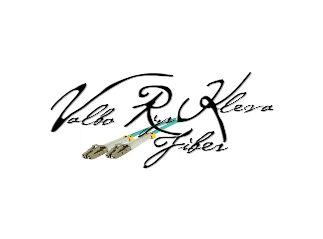 KÖP ELLER SÄLJ AV FASTIGHETNär ni tänker sälja er fastighet, så var noga med att informera köparen om: Att ni har en fiberanslutning via Valbo-Ryr Kleva fiberföreningAtt ni har avtal som har nätavgift, kvartals, halvårs eller helårsavgift.Att ni har ett gruppavtal, att köparen är beredd att överta dettaAtt de övertar den inbetalda insatsen.Vi har också en medlemsavgift på 250:--/år.Att köparen skall anmäla sig för medlemskap i föreningen- se nedan, om så inte sker har ni kvar betalningsansvaret för hela avtalet.Köper du en fastighet, förvissa dig om det finns fiberledning. Om det finns, tag reda på var ledningarna går.Om du säljer en fastighet som har fiber, informera nya ägaren var ledningarna går.Det skall skrivas ett Överlåtelseavtal i 3 exemplar. 1 till säljaren och 1 till köparen samt ett som skickas till Valbo Ryr kleva fiberförenings kassör Margaretha Berntsson Saltkällan 46 455 92 Munkedal.Blanketten finns här på hemsidan.Lycka till.